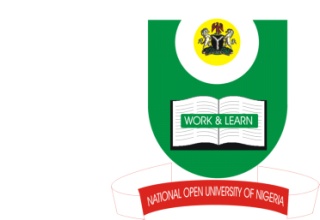 NATIONAL OPEN UNIVERSITY OF NIGERIAUNIVERSITY VILLAGE, PLOT 91 CADASTRAL ZONENNAMDI AZIKIWE EXPRESSWAY, JABI, ABUJAFACULTY OF SOCIAL SCIENCESDEPARTMENT OF MASS COMMUNICATION                                       JUNE, 2017_1 EXAMINATIONSCOURSE CODE:		MAC311COURSE TITLE:		INTERNATIONAL COMMUNICATION AND MEDIA SYSTEMUNIT:			3INSTRUCTION:		ANSWER ANY FOUR QUESTIONS		TIME:	3 HOURSIf you are one of the representatives of NOUN students in an annual conference of Nigerian students titled, “Communication at the core of development”, discuss at least seven reasons why communication is essential in human lives.(171/2 Marks)Discuss at least five characteristics of international communication.	(171/2 Marks)Prove that each of the components of communication process is important to ensure that effective communication take place and communication process is complete.	(171/2 Marks)Why do you think studying international communication is crucial in the field of mass communication and media studies?	(171/2 Marks)Discuss the following ideological principles in relation to international communication and media system:Media hegemonyCultural globalizationAmericanisationWesternizationIntercultural communication principleVertical news flowHorizontal news flow	(171/2 Marks)With examples and or illustrations where applicable, discus not less than five of the sources of international news.(171/2 Marks)